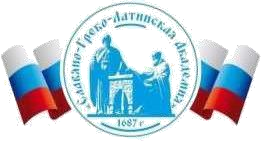 Автономная Некоммерческая Организация Высшего Образования«Славяно-Греко-Латинская Академия»Аннотация к рабочей программе дисциплиныБ1.О.19 Управление хозяйственной деятельностью организацииБ1.О.19 Управление хозяйственной деятельностью организацииСОГЛАСОВАНОДиректор Института _______________________,кандидат философских наук_______________________Одобрено:Решением Ученого Советаот «22» апреля 2022 г. протокол № 5УТВЕРЖДАЮРектор АНО ВО «СГЛА»_______________ Храмешин С.Н.Направление подготовки38.03.02 МенеджментНаправленность (профиль)Управление бизнесомКафедрамеждународных отношений и социально-экономических наукФорма обученияГод начала обученияОчная2022Реализуется в семестре3 курс 2НаименованиедисциплиныБ1.О.19 Управление хозяйственной деятельностью организацииКраткое содержаниеКоммерческие и некоммерческие сферы деятельности предприятий. Организационно-правовые формы предприятий различных сфер деятельности. Особенности и методология количественного и качественного анализа хозяйственной деятельности предприятия. Показатели структуры, движения и использования основных фондов предприятия. Управление оборотным капиталом предприятия, определение потребности в оборотных средствах – важный элемент системы количественного и качественного анализа информации при принятии управленческих решений. Структурная характеристика персонала предприятия, показатели, характеризующие наличие и движение персонала предприятия. Выработка и трудоемкость как важнейшие количественные показатели хозяйственной деятельности предприятия. Системы и формы оплаты труда. Управление себестоимостью продукции и построение экономических, финансовых и организационно-управленческих моделей с учетом конкретных задач управления. Количественный и качественный анализ информации при принятии управленческих решений в области ценообразования и ценовой политики предприятия. Управление доходами и расходами в различных отраслях хозяйственной деятельности предприятий. Экономическая эффективность производства как главный ориентир современных моделей управления хозяйственной деятельностью предприятияРезультаты освоения дисциплины - используя теоретические основы и практическую деятельность в области управления различными хозяйствующими субъектами и механизм их взаимодействия с разными организационными структурами, способен организовать процесс производства и управления в части реализации продукции, анализа результатов работы и выбора направления дальнейшего развития на основе знания экономической, организационной и управленческой теории.Трудоемкость, з.е.5Формы отчетностиЗачет с оценкойКонтрольная работаПеречень основной и дополнительной литературы, необходимой для освоения дисциплиныПеречень основной и дополнительной литературы, необходимой для освоения дисциплиныОсновная литература1. Еремеева, Л. Э. Экономика предприятия : учебник для студ. учреждений высш. образ. / Л.Е. Еремеева. - 2-е изд., стереотип. - М. : Академия, 2019. - 271 с.- (Бакалавриат). - ISBN 978-5-4468-7516-0, экземпляров 52. Управление экономикой предприятия : практикум / авт.-сост. Е. Ю. Шацкая ; авт.-сост. О. А. Алексеева ; Министерство образования и науки РФ ; Федеральное государственное автономное образовательное учреждение высшего образования «Северо-Кавказский федеральный университет». - Ставрополь : СКФУ, 2018. - 258 с. - http://biblioclub.ru/. - Библиогр.: с. 198-200., экземпляров неограниченоДополнительная литератураПадерин, А. В. Анализ и диагностика финансово-хозяйственной деятельности предприятия. Ч.1 Электронный ресурс : Краткий курс лекций для студентов, обучающихся по профилю : экономика предприятий и организаций / А. В. Падерин. - Симферополь : Университет экономики и управления, 2018. - 95 с. - Книга находится в премиум-версии ЭБС IPR BOOKS. - ISBN 2227-8397, экземпляров неограниченоПадерин, А. В. Анализ и диагностика финансово-хозяйственной деятельности предприятия. Ч.2 Электронный ресурс : Краткий курс лекций для студентов, обучающихся по профилю : экономика предприятий и организаций / А. В. Падерин. - Симферополь : Университет экономики и управления, 2018. 100 с. - Книга находится в премиум-версии ЭБС IPR BOOKS. - ISBN 2227-8397, экземпляров неограниченоАникина, Е. А. Микроэкономика. Экономика предприятия / Аникина Е. А.,Борисова Л. М., Дукарт С. А. : учебное пособие, Ч. 1 // Экономика / Аникина Е. А., Борисова Л. М., Дукарт С. А. - Томск : ТПУ, 2016. Рекомендовано в качестве учебного пособия Редакционно-издательским советом Томского политехнического университета, экземпляров неограниченоВолодько, О. В. Экономика организации (предприятия). Практикум Электронный ресурс : Учебное пособие / О. В. Володько, Р. Н. Грабар, Т. В. Зглюй ; ред. О. В. Володько. - Экономика организации (предприятия). Практикум,2019-06-01. - Минск : Вышэйшая школа, 2015. - 272 с. - Книга находится в премиум-версии ЭБС IPR BOOKS. - ISBN 978-985-06-2396-6, экземпляров неограничено